      ТЕХНОЛОГИЯ ОПОРНЫХ КОНСПЕКТОВ В КУРСЕ «ГЕОГРАФИЯ   СМОЛЕНСКОЙ ОБЛАСТИ»Зайцева Людмила Владимировна учитель географии высшей категорииМуниципальное бюджетное образовательное учреждениесредняя общеобразовательная школа №33 г. СмоленскаЯ хочу поделиться своим опытом и рассказать о методике проведения уроков с использованием логических опорных конспектов в курсе «География Смоленской области». При этом главными критериями служат современность, научность, умение отбирать главное, и затем это главное отображать графически. Представленная мною тема не новая, но актуальная. Актуальность обусловлена тем, что за последние годы количество часов на изучение предметов сокращается, а программа остается прежней, и все мы испытываем катастрофическую нехватку времени на уроках. Кроме того, многие статьи текста учебника по региональному компоненту достаточно сложны для восприятия учащимися (особенно в части физической географии).  Давно испытанные технологии продолжают совершенствоваться, и многие их принципы становятся для нас просто необходимостью на сегодняшний день. Одна из этих технологий, которая переживает новое рождение – это технология опорных конспектов.Виктор Фёдорович Шаталов – педагог-новатор, народный учитель СССР разработал и реализовал в своей педагогической практике технологию интенсивного обучения на основе опорных конспектов или опорных схем. По доминирующему методу технология является объяснительно-иллюстративной, но, учитывая отличительные признаки данной технологии, её с полным основанием можно отнести к группе личностно-ориентированных технологий.Работая по данной технологии, я использую опыт педагогов-новаторов: Виктора Фёдоровича Шаталова, Петра Яковлевича Гальперина, Нины Федоровны Талызиной, Татьяны Марковны и Дмитрия Львовича Беньковичей.В методике географии накоплен значительный опыт применения различных технологий обучения одна из них технология листов опорных сигналов (логических опорных конспектов) – ЛОС или ЛОК. Схемы связей, учителя используют постоянно.«ЗА!»  - говорит и  психологический взгляд на технологию ЛОК.Школьное обучение для ребенка - это, в основном, процесс восприятия и усвоения предложенной информации. В зависимости от особенностей восприятия и переработки информации людей условно можно разделить на четыре категории:  Визуалы - люди, воспринимающие большую часть информации с помощью зрения. Аудиалы - те, кто в основном получает информацию через слуховой канал. Кинестетики - люди, воспринимающие большую часть информации через другие ощущения (обоняние, осязание и др.) и с помощью движений.   Дискреты - у них восприятие информации происходит в основном через логическое осмысление, с помощью цифр, знаков, логических доводов. Эта категория, пожалуй, самая немногочисленная вообще среди людей. А школьникам младших и средних классов такой способ восприятия информации обычно вовсе не свойствен.Что такое ОК? Под опорным конспектом понимается особый вид графической наглядности, представляющий собой конспективное схематическое изображение, которое отражает основные единицы содержания учебного материала. Рассмотрев определение опорного конспекта, выделим основные Принципы составления  ОК:лаконичность (недопустимость перегрузки);наглядность;разнообразность - монотонность "выключает" внимание;асимметричность - учитывает психологические особенности восприятия;В хорошей символической схеме учебный материал так подан, что повторение позволяет раскрыть учебный материал с разных сторон, держа в памяти всю его целостность и стройность.Значение сигналаСжимает информациюОблегчает понимание новой информацииАктивизирует учащихсяЭкономит времяУпрощает процесс запоминания новых терминовНаглядно демонстрирует связи между природными компонентамиПомогает выделять главноеБлаготворно действует на психологический климат урокаВиды опорных сигналовСмысловыеАссоциативныеАббревиатурныеГрафические          Формы опорных сигналовСхемы ТаблицыДиаграммыАссоциативное полеОпорный конспектАлгоритмыПри построении опорных конспектов целесообразно соблюдать ряд условий:Определить цели урока как планируемые результаты, которые необходимо получить в конце урока и проверить их усвоение учащимися.Разделить учебный материал на смысловые блоки и продумать способы изображения содержания каждого блока, т. е. подобрать определенные знаки, символы, рисунки; продумать схематический способ кодирования информации.Общая схема содержания урока изображается в форме единого опорного логического конспекта.Рисунки-сигналы должны быть простыми, чтобы их можно было легко изобразить на доске и в тетради в ходе беседы и при этом не требовалось специальное умение хорошо рисовать. В то же время они должны быть информативными.Они должны отличаться структурностью, т. е. состоять из малых логических блоков, содержать стрелки, вопросительные и восклицательные знаки, схематические рисунки.При построении опорных конспектов по различным темам необходимо соблюдать принцип преемственности в использовании опорных сигналов (ОС)  и условных обозначений (УО). Необходимо использовать уже знакомые школьникам условные знаки карт, сигналы и символы, применяемые в рабочих тетрадях и учебниках географии.Цвета при раскраске ОС несут особую смысловую нагрузку, они должны соответствовать общепринятым в географии цветам. Опорные конспекты должны быть тесно связаны с текстом учебника, чтобы школьники могли лучше понять материал, при подготовке домашнего задания могли бы сопоставить его с учебником, а также с картами атласа и другими средствами обучения.Опорные материалы помогают преподавателю:организовать и использовать учебный и дополнительный материал разного содержания, вида и формы;предоставлять ученику свободу выбора средств и способов выполнения учебных заданий;анализировать и оценивать индивидуальные способы учебной работы (конспекты, схемы, таблицы, доклады, сообщения), которые побуждают учащегося к осознанию им не только результата, но и процесса своей работы;наглядно представить учащимся весь изучаемый материал;сконцентрировать внимание на отдельных, наиболее трудных местах изучаемого материала;многократно повторять учебный материал;быстро, без больших временных затрат, проводить рефлексию;привлечь к контролю родителей и создать комфортную обстановку на уроке.Создание опорных конспектов очень трудоемко для преподавателя. Использование опорного конспекта помогает учащимся:освоить основные знания по географии.процесс составления конспекта (на доске и в тетради) способствует концентрации внимания, вынуждает даже не слишком усердных и рассеянных учащихся следить за объяснением материала, многократно повторять его.регулярно используя символы, знаки, сокращения, учащиеся приобретают навыки, полезные для дальнейшего обучения.Важно научить школьников работать с опорным конспектом.Особо необходимо выделить значение опорных конспектов для слабых учащихся. Запомнить отдельные факты, события, даты для них бывает очень сложно, не говоря уж о цельной цепочке темы. Опорный конспект, в таком случае, действительно становится опорой для такого ученика. Он позволяет без помощи учителя вспомнить и воспроизвести материал не только отдельного элемента, но и всей темы в целом. Постепенно пропадает скованность, появляется интерес к получению знаний.Виды работы с ОКИзучение теории в классе: -    поэтапное объяснение нового материала учителем;- самостоятельная расшифровка ОК при работе с    учебником, картами, таблицами и т.п.-   создание опорного конспекта, индивидуальная работа  учащихся над своими конспектами;-    фронтальное закрепление по блокам.Первое повторение:-   фронтальный контроль усвоения конспекта;-   взаимоконтроль.Второе повторение (обобщение и систематизация):-  индивидуальный устный, письменный контроль;-  взаимоопрос и взаимопомощь;-   игровые элементы.           При работе с ОК возможно применение разнообразных методических приемов, которые могут быть выстроены в цепочку: 1.      Подробный рассказ, эвристическая беседа, работа с учебником или другими источниками географической информации. Рассказ ведется по ОК, который является дидактической карточкой. 2.      Поэтапное закрепление изученной части при повторном рассказе учителя или методом хорового проговаривания каждого положения, или парным контролем. При этом особое внимание уделяется причинно-следственным связям. 3.      «Щадящая» форма закрепления. (Учитель задает вопросы классу, дети пытаются на него ответить. После минуты совещания и ответов учеников учитель сам дает ответ или направляет детей к тому источнику, где можно найти правильный ответ). 4.      Самостоятельная расшифровка ОС при работе с учебником, картами, таблицами и т.п.Заметно изменилась психология нашего восприятия информации. Едва ли не ежеминутно мы убеждаемся в том, что за небольшим по объему но выразительным, умело составленным  текстом  - будущее. А по большому счету опорный конспект ( ОК)- это реклама учебного материала.Все более широкое применение в обучении находят компьютеры. Компактная опора весьма органична на экране монитора. Ее легко можно создавать и изменять в современных текстовых процессорах. С ней можно работать, применяя самые передовые информационные технологии. Компьютер дал возможность организовать информацию, преподносимую ученику как гипертекст. Информация может быть избыточна на несколько порядков, но не захлестнет ученика.  Использую ОК с внедрением различных других технологий обучения. Технологии применяются не вместо методов обучения, а наряду с ними, так как они являются составной частью методики предмета.  Работая по курсу «География Смоленской области» каждый учитель сталкивается с рядом проблем:Большой объем фактического и текстового материала учебника;Сложное изложение теоретического материала;Стереотипное восприятие учащимися регионального компонента курса как дополнительного, а значит необязательного.В то же самое время, в 9 классе при итоговой аттестации большинство учащихся выбирают для сдачи экзамена по региональному компоненту именно географию.Как сделать географию Смоленской области привлекательной для учеников?Как подать учебный материал ребятам, чтобы он был понятен и легок для запоминания?Как удерживать внимание всех учеников в течение всего урока?Как помочь школьникам легко и быстро выучить домашнее задание по географии Смоленской области?Как быстро и эффективно проверить домашнее задание у учащихся всего класса?Как помочь слабоуспевающим ученикам? Все это побудило меня создать систему опорных конспектов по всему курсу «География Смоленской области».Каждый лист ОК разбит на смысловые блоки, опорные сигналы просты как для их схематического изображения на доске и в тетради, так и для запоминания. Опорные сигналы сопровождаются пояснительным текстом для раскрытия причинно-следственных связей между географическими объектами и явлениями.ОК по физической части курса составлены с помощью графических сигналов, а экономической части в виде схем, диаграмм, таблиц.Для меня ОК – это замечательный инструмент для интенсификации учебного процесса на уроках регионального курса, для формирования ключевых компетенций школьников, для повышения интереса к учебному предмету. Современные компьютерные технологии позволяют наиболее эффективно использовать ОК.Варианты опорных конспектов по  курсу «География Смоленской области» в приложении.Список использованной литературы1. Бенькович Т. М., Бенькович Д.Л. Опорные конспекты в обучении географии. 7 класс. — М., 1995.2. Бенькович Т. М. Опорные конспекты в обучении географии России. 8-9 кл. - М., 1997.3. Винокур М. С., Скуратович О. Я. Листы опорных сигналов и структурно-логические схемы на уроках географии. — Киев, 1990.4. Шатных А. В. Изучение Зарубежной Европы в курсе 10 класса // География в школе. — 1997. — № 6.5. Шатных А. В. Использование лекционно-семинарской системы обучения в процессе преподавания экономической и социальной географии мира в средней школе. — Курган, 1996.ПРИЛОЖЕНИЕ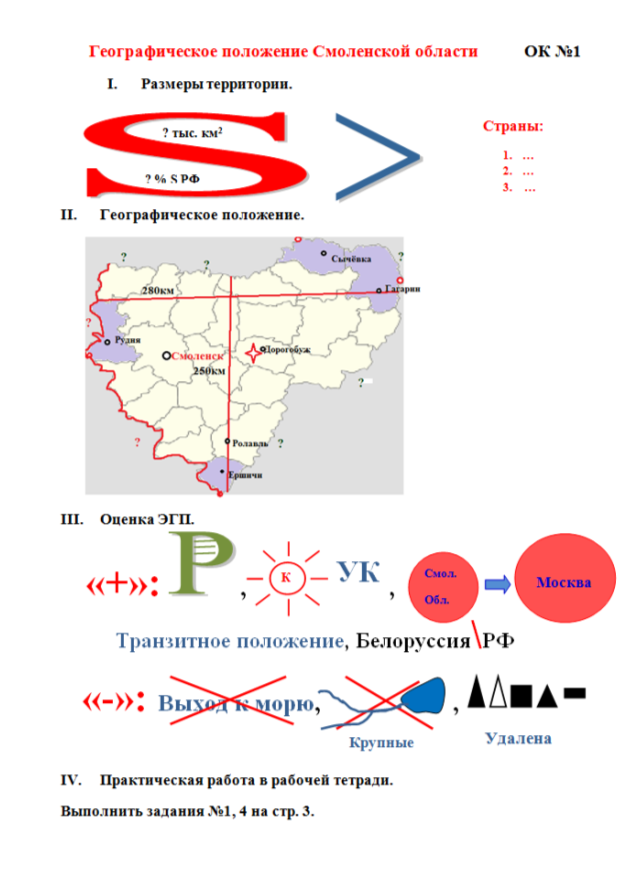 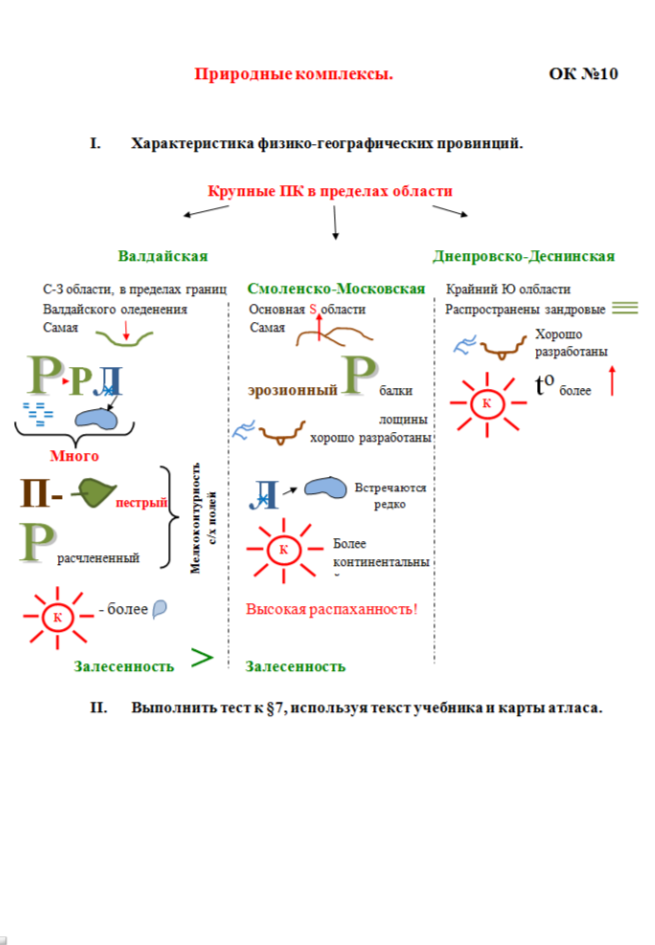 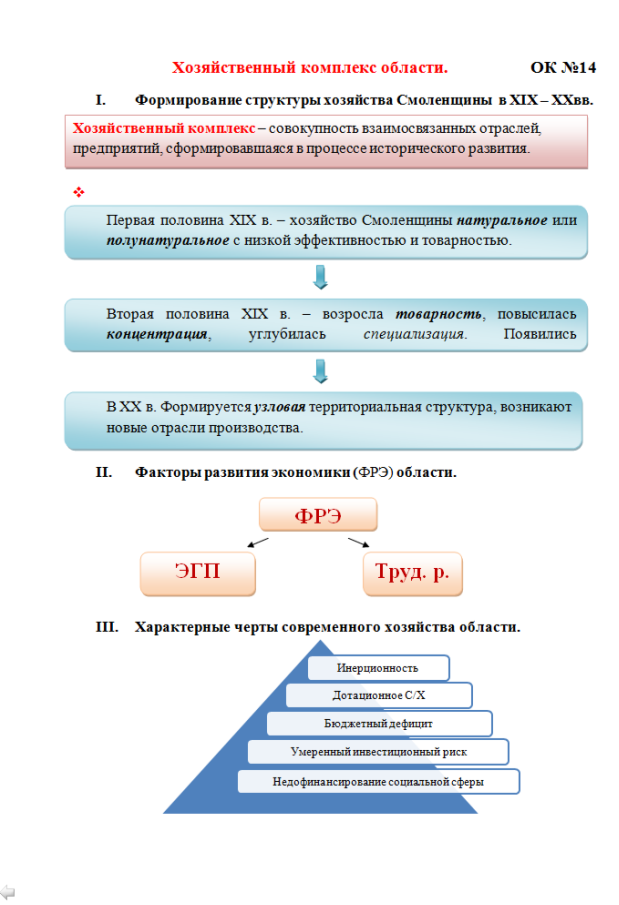 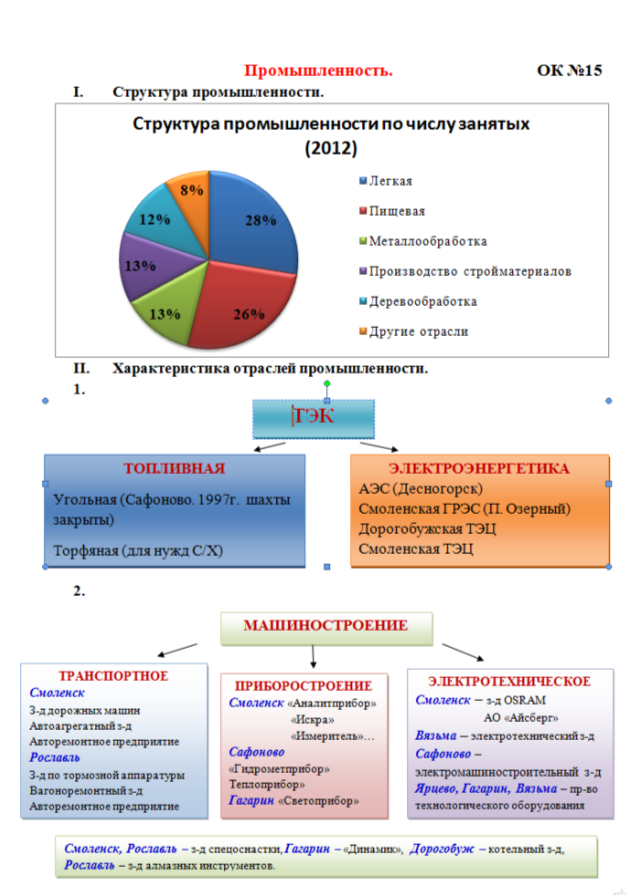 